香港規劃師學會周年大獎 2022香港規劃師學會周年大獎 報名表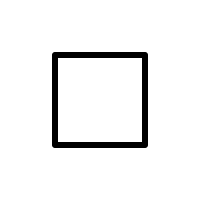 我/我們已閱讀參賽邀請的「重要須知」部份，並同意為香港規劃師學會周年大獎及青年規劃師大獎提供相關宣傳資料及參與宣傳活動，並理解香港規劃師學會保留權利，複製、印刷、出版及編輯參賽作品（無論是硬本或電子格式），用於周年大獎的出版及宣傳活動。簽署：______________________________備註：為確保評審公正，列於本表格中有關參賽者身份的資料將不予公開。^參賽團隊中，須有最少一位香港規劃師學會全資格或資深會員（由學生會員組成的團隊除外）香港規劃師學會周年大獎 2022青年規劃師大獎報名表我已閱讀參賽邀請的「重要須知」部份，並同意為香港規劃師學會周年大獎及青年規劃師大獎提供相關宣傳資料及參與宣傳活動，並理解香港規劃師學會保留權利，複製、印刷、出版及編輯參賽作品（無論是硬本或電子格式），用於周年大獎的出版及宣傳活動。簽署：______________________________備註：記載於表格內的參賽者資料將會公開予評審團。參賽作品標題： （請提供中英文標題）參賽作品標題： （請提供中英文標題）英文：____________________________________________________________________繁體中文：____________________________________________________________________英文：____________________________________________________________________繁體中文：____________________________________________________________________參賽作品類別： （請勾選其中一項）參賽作品類別： （請勾選其中一項）🗆 計劃或項目🗆 出版書籍或學術研究🗆 計劃或項目🗆 出版書籍或學術研究參賽作品地區： （請勾選其中一項）參賽作品地區： （請勾選其中一項）🗆 香港🗆 澳門🗆 中國內地🗆 其他： ____________________________________________________🗆 香港🗆 澳門🗆 中國內地🗆 其他： ____________________________________________________參賽者名稱^：（如有需要，請另行加紙）🗆 香港規劃師學會會員：全資格／資深／學生會員編號： _________________🗆 不適用參賽者名稱^：（如有需要，請另行加紙）🗆 香港規劃師學會會員：全資格／資深／學生會員編號： _________________🗆 不適用參賽者名稱^：（如有需要，請另行加紙）🗆 香港規劃師學會會員：全資格／資深／學生會員編號：_________________🗆 不適用參賽者名稱^：（如有需要，請另行加紙）🗆 香港規劃師學會會員：全資格／資深／學生會員編號：_________________🗆 不適用參賽者名稱^：（如有需要，請另行加紙）🗆 香港規劃師學會會員：全資格／資深／學生會員編號： _________________🗆 不適用公司／機構／團隊名稱：（如有）公司／機構／團隊名稱：（如有）聯絡人資料聯絡人資料聯絡人資料聯絡人資料名稱：名稱：聯絡電話：聯絡電話：電郵地址：電郵地址：提交日期：提交日期：名稱：香港規劃師學會會員編號：年齡： （截止遞交日期當日或之前）規劃和社區工作經驗：（如有需要，請另行加紙）年份／年期項目／活動規劃和社區工作經驗：（如有需要，請另行加紙）補充文件：☐   推薦信☐   簡歷☐   獎項／證書☐   其他：________________☐   推薦信☐   簡歷☐   獎項／證書☐   其他：________________提名人（如有）名稱：香港規劃師學會會員編號：________________________________________________________________ ________________________________________________________________ 聯絡資料聯絡資料聯絡電話：電郵地址：提交日期：